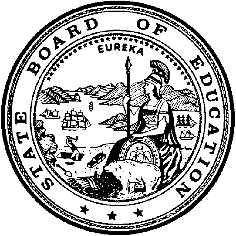 California Department of EducationExecutive OfficeSBE-005 (REV. 1/2018)General WaiverCalifornia State Board of Education
July 2019 Agenda
Item #W-12SubjectRequest by Whitmore Union Elementary School District to waive California Education Code Section 5020 that requires a districtwide election to reduce the number of governing board members from five to three.Waiver Number22-3-2019Type of ActionAction, ConsentSummary of the Issue(s)Pursuant to California Education Code (EC) sections 5019 and 5020, a school district may reduce the size of its governing board from five to three members if the reduction is approved by both the County Committee on School District Organization (County Committee) and voters at a districtwide election. The Whitmore Union Elementary School District (UESD), in Shasta County, is a small school district (38 students) with a five-member board. The district historically has had difficulty finding candidates for the five board seats (there currently are two vacant seats on the board) and proposed reducing the number of members to three. The Shasta County Superintendent of Schools (County Superintendent) supports this proposal and the County Committee already has approved it. To expedite this reduction and to reduce costs, the Whitmore UESD requests that the California State Board of Education (SBE) waive the requirement that the reduction be approved at a districtwide election.Authority for WaiverEC Section 33050RecommendationApproval:  YesApproval with conditions:  NoDenial:  NoSummary of Key IssuesApproval of this waiver request would eliminate the election requirement for approval of the reduction in the number of members (from five to three) on the Whitmore UESD governing board. The County Superintendent supports this request and the County Committee approved the reduction on March 26, 2019. County Committee approval constitutes an order of election, pursuant to EC Section 5020, unless this waiver is approved.The Whitmore UESD has had ongoing difficulties maintaining a five-member board and currently is operating as a three-member board due to two vacant seats it has been unable to fill.Subdivision (c) of EC Section 35012 requires that an elementary school district with an average daily attendance of less than 300 have a three-member board—however, the governing board of any such district may take action to increase the size of the board to five members without approval by the district’s electorate (EC Section 5018). There is no corresponding statute to allow the governing board to return to three members without an election. SBE approval of the Whitmore UESD waiver request will allow the district to return to a three-member governing board with the review and approval of the County Committee.The CDE has reviewed the waiver request and has determined that there was no significant opposition to the waiver at the public hearing held by the governing board. The CDE also has determined that none of the findings specified in EC Section 33051, which authorize denial of a waiver, exist. Thus, the CDE recommends the SBE approve the request by the Whitmore UESD to waive EC Section 5020, which requires a districtwide election to approve a reduction in the size of the governing board.Demographic Information: The Whitmore UESD has a student population of 38 and is located in a rural area of Shasta County.Because this is a general waiver, if the SBE decides to deny the waiver, it must cite one of the seven reasons in EC 33051(a), available at http://leginfo.legislature.ca.gov/faces/codes_displaySection.xhtml?lawCode=EDC&sectionNum=33051.Summary of Previous State Board of Education Discussion and ActionThe SBE has approved similar waiver requests in the past. The most recent approval was at the November 2018 SBE meeting for the Igo, Ono, Platina UESD, also in Shasta County.Fiscal Analysis (as appropriate)Approval of the waiver request will not have fiscal effects on any local or state agency. Disapproval of the request may result in election costs for Whitmore UESD.Attachment(s)Attachment 1:  Summary Table (1 page)Attachment 2:  Whitmore Union Elementary School District General Waiver Request 22-3-2019 (2 pages). (Original waiver request is signed and on file in the Waiver Office.) Attachment 1: Summary TableCalifornia Education Code Section 5020Created by California Department of Education
April 2019Attachment 2: Whitmore Union Elementary School District
General Waiver Request 22-3-2019California Department of EducationWAIVER SUBMISSION - GeneralCD Code: 4570169Waiver Number: 22-3-2019Active Year: 2019Date In: 3/29/2019 10:10:00 PMLocal Education Agency: Whitmore Union Elementary School DistrictAddress: 30611 Whitmore Rd.Whitmore, CA 96096Start: 3/26/2019End: 3/26/2024Waiver Renewal: NoWaiver Topic: School District ReorganizationEd Code Title: Elimination of Election Requirement Ed Code Section: 5020Ed Code Authority: 33050Education Code or CCR to Waive: Ed Code or CCR to Waive: Waive California Ed Code Section 5020, that requires a district-wide election to reduce the number of governing board members from five to three. Outcome Rationale: Rationale: The Board of Trustees of Whitmore Union Elementary School District seeks a waiver of Ed Code Section 5020 election requirement to expedite its effort to reduce the Board membership from 5 to 3.  Whitmore is a small rural community that has historically experienced difficulties filing and maintaining its five member board. Currently the Board has 2 vacant seats and 3 members that regularly attend meetings. The Board has been unable to find a single qualified individual interested in filling the vacancies either by appointment or election.  Thus, the Board has determined that it is in the best interests of its students, employees and community to reduce the Board membership to three.  By granting this waiver, the District will be able to implement a three member board on an expedited basis, and therefore ensure that the Board can continue to properly fulfill its duties to the District. Student Population: 38City Type: RuralPublic Hearing Date: 2/26/2019Public Hearing Advertised: The Public Hearing notice was posted at the school/district site, the post office and the general store.Local Board Approval Date: 2/26/2019Community Council Reviewed By: Governing Board and County CommitteeCommunity Council Reviewed Date: 3/26/2019Community Council Objection: NoCommunity Council Objection Explanation: Audit Penalty Yes or No: NoCategorical Program Monitoring: NoSubmitted by: Ms. Amy BarkerPosition: Co-Op DirectorE-mail: abarker@shastacoe.org Telephone: 530-605-2701Fax: 530-472-1127Waiver NumberDistrictPeriod of RequestBargaining Unit Representatives ConsultedPublic Hearing and Board DateAdvisory Committee Position22-3-2019Whitmore Union Elementary School DistrictRequested:
March 26, 2019, to March 26, 2024Recommended:
March 26, 2019, to December 31, 2020The Whitmore UESD has no bargaining units.February 26, 2019School Site CouncilMarch 26, 2019No objections